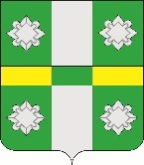 Российская ФедерацияИркутская  областьУсольское районное муниципальное образованиеА Д М И Н И С Т Р А Ц И ЯГородского поселенияТайтурского муниципального образованияПОСТАНОВЛЕНИЕот  20.09. 2019г.			    		                                                        № 247р.п. ТайтуркаО проведении месячника осенней санитарной очистки и благоустройства на территории городского поселения Тайтурскогомуниципального образования.В соответствии со ст. 14 Федерального Закона от 06.10.2003 года №131-ФЗ «Об общих принципах местного самоуправления в РФ», «Правилами содержания и благоустройства территории городского поселения Тайтурского муниципального образования», утвержденными решением Думы Тайтурского муниципального образования от 27.10.2017 года № 9, в целях улучшения очистки улиц, тротуаров, дворовых территории от грязи и мусора, наведения санитарного порядка в Тайтурском муниципальном образовании, руководствуясь ст. ст. 6, 23, 46 Устава Тайтурского муниципального образования, администрация городского поселения Тайтурского муниципального образования ПОСТАНОВЛЯЕТ:1. В период с 20.09.2019г. по 20.10.2019г. провести на территории  Тайтурского муниципального образования месячник осенней санитарной очистки и благоустройства населенных пунктов.2. Специалистам администрации – Корней М.А., Мешковой И.Н., Соболевой Е.Н.:- обеспечить информирование граждан  о проведении месячника;- принять меры по привлечению к административной ответственности граждан и юридических лиц за правонарушения в сфере благоустройства.3. Рекомендовать руководителям предприятий и учреждений всех форм собственности, расположенным на территории Тайтурского МО: 3.1. ООО «ВРП «Новотранс» Гогину Т.В., ООО «Телец» Гуменюк С.И., ООО «Степник» Степанову Н.К., ЗАО «Облагроснаб» база МТС Сулейманову П.Д.,  ФГУП «Буретское» Поляковскому Г.И., СХПАО «Белореченское» ОПХ «Петровское» отделение Кочерикова Ивановой М., ПЧ-147 Ефимову С.В., ООО «Факел» Лавик О.И. обеспечить очистку от бытового мусора, травы и листвы территории предприятий,  а также прилегающих территорий в радиусе ывоз мусора и других отходов с территории предприятий производить на полигон ТБО;3.2. МБДОУ «Детский сад «Брусничка» Качко Н.Н., МБДОУ «Детский сад №7 «Сказка» Пановой А.М., МБОУ «Тайтурская средняя общеобразовательная школа» Котовской О.И., МБОУ «Буретская средняя общеобразовательная школа» Халиулиной Е.П., МБОУ «Холмушинская общеобразовательная школа» Власко Н.В., ГБПОУ УАПТ филиал п. Тайтурка Павленко В.С. обеспечить очистку от бытового мусора, травы и листвы территории  образовательных учреждений, а также прилегающих территорий в радиусе ывоз мусора и других отходов с территории учреждений производить на полигон ТБО. Оказать помощь в уборке мест общего пользования (площадь, сквер, парки и т.п.);3.3. МБУК «Центральная межпоселенческая библиотека Усольского района» Налетовой Е.Г.,  МКУК «Тайтурский культурно-спортивный комплекс» Куценко Т.В., МБУДО «ДШИ» Будниковой В.В., РЦСТК «Родник» Ермолиной Е.В., МБОУДО «ДЮСШ» Козулину Е.В. обеспечить очистку от бытового мусора, травы и листвы территории учреждений культуры, а также прилегающих территорий в радиусе ывоз мусора и других отходов с территории учреждений производить на полигон ТБО;3.4. Организатору спортивно-массовых мероприятий р.п. Тайтурка Сидельникову О.Н. обеспечить очистку от бытового мусора, травы и листвы территорий хоккейного корта и многофункциональной спортивной площадки; 3.5. ОГБУЗ «Усольская городская больница»  Мельниковой Н.С. обеспечить очистку от бытового мусора, травы и листвы территории поликлиники, стационара, ФАПов, бывшей конторы «Бельсклес», а также прилегающих территорий в радиусе ывоз мусора и других отходов с территории учреждений производить на полигон ТБО;3.6. Руководителям предприятий торговли и общественного питания обеспечить очистку от бытового мусора, травы и листвы территории предприятий, а также прилегающих территорий в радиусе ывоз мусора и других отходов производить на полигон ТБО;3.7. Отделение Сбербанка, Отделение Почта России, отделение энергоучастка обеспечить очистку от бытового мусора, травы и листвы территории предприятий, а также территорий в радиусе 10 м. по периметру занимаемых участков. Вывоз мусора и других отходов производить на полигон ТБО;3.8. Председателям ТОС обеспечить очистку от бытового мусора, травы и листвы территории оборудованных детских, спортивных площадок;3.9. Председателю садоводческого некоммерческого объединения «Лесник» Суворову В.К. обеспечить очистку от бытового мусора, травы и листвы территорию СНТ «Лесник», а также прилегающую территорию в радиусе ывоз мусора и других отходов с территории садоводства производить на полигон ТБО.4. Директору управляющей компании ООО «Факел» Лавик О.И. обеспечить своевременную уборку территории муниципального жилого сектора от травы, листвы и другого мусора. Привести в надлежащее санитарное состояние контейнерные площадки.5. Владельцам частных домовладений обеспечить скашивание травы на территории домовладения и прилегающей территории, произвести очистку дворовых территорий, огородов, территорий прилегающих к домовладениям в радиусе 10 метров по периметру занимаемой территории от мусора, сухой травы и т.п. Убрать с прилегающих территорий песок, гравий, дрова. Вывоз травы, ботвы, спиленных веток производить на полигон ТБО. 6. Гражданам, имеющим захоронения родных и близких, произвести на кладбищах скашивание и уборку сухой травы и мусора. 7. Владельцам гаражей, расположенным в р.п. Тайтурка в районе улиц Победы, Мичурина, Томсона, Пеньковского, обеспечить надлежащий санитарный порядок на закрепленной территории, произвести скашивание травы, вывоз мусора производить на полигон бытовых отходов.8. Рекомендовать общественным и волонтерским организациям принять участие в месячнике санитарной очистки по уборке общественных территорий.9. Запретить на территории Тайтурского муниципального образования: - поджоги травы и других бытовых отходов; - вывоз сухой травы и листвы, спиленных веток деревьев и кустарников на контейнерные площадки и стихийные свалки.10. Руководителям предприятий информацию о проведении месячника по санитарной очистке предоставить в администрацию городского поселения Тайтурского МО до 21.10.2019г. Специалисту администрации Соболевой Е.Н. подвести итоги месячника до 30.10.2019г.11. Ответственность за исполнение постановления возложить на специалистов администрации Тайтурского муниципального образования по д. Буреть и д. Кочерикова – Корней М.А., р.п. Тайтурка - Соболеву Е. Н., с. Холмушино – Мешкову И.Н.12. Контроль за исполнением постановления оставляю за собой.13. Ведущему специалисту по кадровым вопросам и делопроизводству Бархатовой К.В. опубликовать настоящее постановление в газете «Новости» и разместить на официальном сайте администрации городского поселения Тайтурского муниципального образования (www.taiturka.irkmo.ru) в информационно-телекоммуникационной сети «Интернет».Глава городского поселенияТайтурского муниципального образования                                                                                                      С.В. Буяков